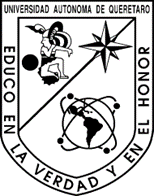 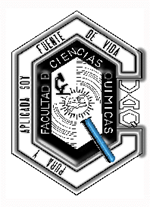 UNIVERSIDAD AUTÓNOMA DE QUERÉTAROFACULTAD DE QUÍMICA FORMATOS PARA  PRÁCTICAS PROFESIONALESFORMATOSVer en páginas siguiente.formato pp1Marca con una X según sea el casoDatos de la organización receptoraSector:Datos del estudiante________________________________________Nombre y firma del coordinador/a del programa académicoFORMATO PP2El formato de reporte parcial de Prácticas Profesionales se deberá entregar una vez que el estudiante cumpla con al menos 240 h.El formato deberá de llenarse por el estudiante y deberá estar firmado por la persona responsable de las Prácticas Profesionales.Incluir evidencias autorizadas por la persona responsable de las Prácticas Profesionales.Datos del receptor:FORMATO PP3Esta rúbrica deberá ser llenada por la organización receptora del estudiante. Datos de la organización receptora:Nota: Esta información estará resguardada por el Coordinador de la Licenciatura. FORMATO PP4El reporte final de Prácticas Profesionales se entregará cuando el estudiante haya concluido las 480 horas. Serán en formato libre. Deberá de llenarse por el estudiante en formato libre y estará firmado por la persona responsable de las Prácticas Profesionales.Datos de la organización receptora:Revisión No.	 	00		Fecha de Autorización: XXXXXXX 2023Revisión No.	 	00		Fecha de Autorización: XXXXXXX 2023                                              Integrantes                                              IntegrantesDra. Silvia Lorena Amaya LlanoDirectoraDr. José Santos CruzSecretario AcadémicoLic. Lourdes Morales SotoSecretaria AdministrativaM. en C. María de Los Ángeles Escamilla               NavarroCoordinadora de AcreditaciónM. en C. Alma Delia Bertadillo JiloteCoordinadora de Químico Farmacéutico BiólogoDr. Jorge Noel Gracida RodríguezCoordinador de Ing. en BiotecnologíaDr. Adrián Sosa Domínguez Coordinador de Ing. Químico en MaterialesDra. Ma. Estela Vázquez Barrios Coordinadora de Ing. Químico en AlimentosDr. Josué Daniel García Espinoza Coordinador de Ing. Químico AmbientalM.E.C. Francisco Romero GonzálezCoordinador de Ing. AgroquímicoDr. Jorge Noel Gracida Rodríguez Coordinador de Ing. Química campus Pedro Escobedo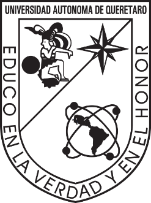 SOLICITUD DE CARTA DE PRESENTACIÓN DEL ESTUDIANTE AL RECEPTOR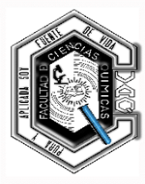 Prácticas Profesionales:Estancia Académica, (IBT):EducativoPúblicoPrivadoFechaNombreDirecciónCorreo electrónicoTeléfonoA quien va dirigida la carta Cargo de la persona a quien va dirigida la cartaPeriodo de realización de Prácticas ProfesionalesNúmero de horas por realizarActividades a realizarNombreExpedientePrograma académicoSemestreNúmero de seguro facultativoREPORTE PARCIAL DE PRÁCTICAS PROFESIONALESFechaNombre del estudianteNúmero de expedienteSemestre que cursaNombre del receptorDescripción de actividades (aproximadamente 300 palabras)Evidencias fotográficas, reportes, entre otras.Nombre del responsableCargo que ocupa en la organización Correo electrónicoFirmaRÚBRICA PARA EVALUACIÓN DE LAS PRÁCTICAS PROFESIONALES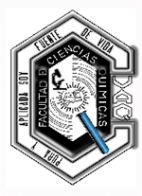 FechaNombre del estudianteExpedienteSemestreNombre de la organización receptoraNúmero de horas realizadasCriterios de evaluaciónCalificación máximaCalificaciónDesempeñoResponsabilidad20Asistencia y puntualidad10Trabajo en equipo10ConocimientoConocimiento teórico, manejo de técnicas y equipo20Cumplimiento de metas y objetivo15ActitudDisponibilidad en relación con las tareas encomendadas15Iniciativa y respeto10Calificación final100 Describir de manera general el grado de satisfacción del desempeño del estudiante(indicar el número de horas realizadas por el estudiante) Describir de manera general el grado de satisfacción del desempeño del estudiante(indicar el número de horas realizadas por el estudiante) Describir de manera general el grado de satisfacción del desempeño del estudiante(indicar el número de horas realizadas por el estudiante)¿Está interesado en continuar recibiendo estudiantes de la Facultad de Química de la UAQ para que realicen Prácticas Profesionales en su organización?SiNoSegún su respuesta (Si/No) indique el o los motivos Según su respuesta (Si/No) indique el o los motivos Según su respuesta (Si/No) indique el o los motivos Nombre del responsableCorreo electrónicoFirmaFORMATO DE REPORTE FINAL DE PRÁCTICAS PROFESIONALES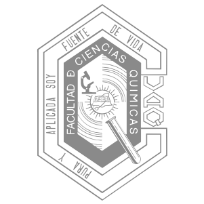 Nombre del estudianteExpedienteNombre de organización receptoraAgregar a este documento, en formato libre de máximo 5 cuartillas, las actividades  realizadas durante las Prácticas Profesionales, considere incluir una breve descripción de la organización, descripción general de actividades, evidencias (fotográficas de ser el caso) y una conclusión final. Nombre del responsableCorreo electrónicoFirma